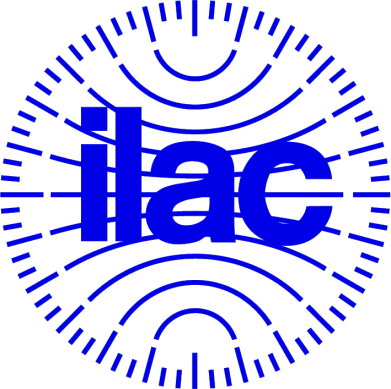 ILAC MRA zīmes lietošanas noteikumiILAC-R7:05/2015ILAC – Starptautiskā laboratoriju akreditācijas kooperācijaILAC ir starptautiska institūcija, kas nodarbojas ar laboratoriju un inspicēšanas institūciju akreditēšanu, un tās locekļi ir akreditācijas iestādes un ieinteresētās organizācijas visā pasaulē.ILAC nodrošina infrastruktūru, kas ļauj visā pasaulē apliecināt testēšanas (tostarp medicīniskās testēšanas) un kalibrēšanas laboratoriju, inspicēšanas institūciju un citu laboratorijas un inspicēšanas institūcijas apkalpojošo un atbalstošo iestāžu kompetenci un līdzvērtību, veicot to akreditāciju. Laboratoriju un inspicēšanas institūciju akreditācija sniedz atbalstu darbībām valstī un starpvalstu darbībām, tostarp tirdzniecībā, veselības aizsardzībā, drošībā un vides aizsardzībā, sabiedrības interesēs. Akreditācijas pamatnolūks ir sniegt pārliecību par šīs darbības atbalstošo institūciju kompetenci.ILAC nolīgums ir starptautisks, daudzpusējs akreditēto iestāžu savstarpējas atzīšanas nolīgums. Akreditācijas iestādes, kas tajā piedalās, vienojas veicināt to, ka tiek atzīta akreditēto objektu sagatavoto kalibrēšanas, testēšanas un inspekcijas ziņojumu līdzvērtība. Visām akreditācijas iestādēm, kas gatavojas parakstīt ILAC nolīgumu, vispirms tiek veikta salīdzinošā novērtēšana saskaņā ar ILAC noteikumiem un procedūrām.ILAC novērtē kritiski svarīgās papildinošās un atbalsta darbības, ko veic Reģionālās sadarbības institūcijas locekļi, lai īstenotu ILAC redzējumu, misiju, mērķus un saistītās stratēģijas. Reģionālās sadarbības institūcijas locekļi, īstenojot savus daudzpusējos savstarpējas atzīšanas nolīgumus, nodrošina visus salīdzinošās novērtēšanas resursus un lielu daļu tehnisko datu, kas tiek izmantoti ILAC dokumentu sagatavošanai.© ILAC autortiesības 2015Pavairot ILAC publikācijas vai to daļas tiek mudinātas organizācijas, kas vēlas izmantot šos materiālus ar izglītību, standartizāciju, akreditāciju saistītās jomās vai citiem mērķiem, kuri attiecas uz ILAC kompetences jomu vai centieniem. Dokumentā, kas satur reproducēto materiālu, ir jābūt apliecinājumam, kas apstiprina ILAC ieguldījumu dokumenta izstrādē.Organizācijām, kas vēlas saņemt atļauju reproducēt ILAC publikāciju materiālu, ir rakstiski jāvēršas pie ILAC priekšsēdētāja vai sekretariāta, piemēram, pa e-pastu. Lūgumā saņemt atļauju ir skaidri jānorāda:1) kurai ILAC publikācijai vai tās daļai tiek lūgta atļauja;2) kur parādīsies reproducētais materiāls un kādam nolūkam tas tiks izmantots;3) vai dokuments, kas satur ILAC materiālu, tiks izplatīts komerciāli, kur tas tiks izplatīts vai pārdots un kādos daudzumos;4) visa veida vispārēja informācija, kas var palīdzēt ILAC piešķirt atļauju.ILAC atļauja reproducēt šo materiālu attiecas tikai uz sākotnējā pieprasījumā norādīto dokumentu. Ja ILAC materiāla noteiktais izmantojums tiek mainīts, par to ILAC ir iepriekš jāinformē rakstveidā, lai saņemtu papildu atļauju.ILAC patur sev tiesības nepiešķirt atļauju, nepamatojot atteikuma iemeslus. ILAC nenes atbildību par šā materiāla izmantošanu citā dokumentā.Ir stingri aizliegts pārkāpt minēto reproducēšanas atļauju vai kā citādi neatļauti izmantot ILAC materiālu, par ko draud tiesiska darbība.Atļaujas vai turpmākas palīdzības saņemšanai vērsties:ILAC SecretariatPO Box 7507Silverwater NSW 2128AustraliaTālrunis: +61 2 9736 8374E-pasts: ilac@nata.com.auTīmekļvietne: www.ilac.orgSATURA RĀDĪTĀJS1. MĒRĶISa) Šā dokumenta mērķis ir sniegt ILAC MRA zīmes lietošanas noteikumus. Šie noteikumi papildina un ir jāskata saistībā ar tiesisko regulējumu un ILAC MRA zīmes lietošanas līguma noteikumiem, kas ir sniegti dokumentā:ILAC R7-F1 “Agreement for the use of the ILAC MRA Mark” [Nolīgums par ILAC MRA zīmes lietošanu]. Šo nolīgumu par ILAC MRA zīmes lietošanu slēdz ILAC un akreditācijas iestāde, kas ir ILAC MRA parakstītāja.b) ILAC MRA parakstītājas un to akreditētās atbilstības novērtēšanas institūcijas (ANI) var lietot ILAC MRA zīmi brīvprātīgi, tomēr ILAC stingri mudina to lietot.Piezīmes.i) ILAC MRA zīmi nedrīkst jaukt ar ILAC logotipu. Dokuments ILAC R4 “Use of the ILAC Logo and Tagline” [ILAC logotipa un tagu lietošana] ir pieejams ILAC tīmekļvietnē.ii) Ņemot vērā juridiskus apsvērumus, ILAC MRA zīme joprojām tiks uzskatīta par “zīmi”, nevis “simbolu”, lai arī ISO/IEC 17011 terminoloģijā ir dota norāde uz akreditācijas simboliem.iii) ILAC R7-F1 Nolīgums par ILAC MRA zīmes lietošanu ir pieejams ILAC sekretariātā.2. DEFINĪCIJASa) ILAC MRA zīme ir reģistrēta kā vārdiska/grafiska zīme un pieder ILAC.ILAC MRA zīme ir saistīta ar ILAC Savstarpējās atzīšanas nolīgumu (MRA), un to drīkst lietot tikai pati ILAC un tās atzītās reģionālās sadarbības institūcijas.b) Kombinētā ILAC MRA zīme ir ILAC MRA zīme, kas tiek lietota kopā ar ILAC MRA parakstītājas logotipu.Kombinēto ILAC MRA zīmi drīkst izmantot tikai ILAC MRA parakstītāja saistībā ar akreditācijas darbībām, kuras ir ietvertas tās kā ILAC MRA parakstītājas sfērā, tiklīdz kombinētās ILAC MRA zīmes paraugu ir apstiprinājis ILAC sekretariāts un ir parakstīts ILAC R7-F1 Nolīgums par ILAC MRA zīmes lietošanu.c) Akreditētas ANI kombinētā ILAC MRA zīme ir ILAC MRA zīme, kas tiek lietota kopā ar ILAC MRA parakstītājas akreditācijas simbolu, kuru atbilstības novērtēšanas institūcija (ANI) ir tiesīga lietot.Akreditētas ANI kombinēto ILAC MRA zīmi drīkst lietot tikai ANI, kuras ir akreditējušas ILAC MRA parakstītājas, kas ir parakstījušas ILAC R7-F1 Nolīgumu par ILAC MRA zīmes lietošanu.d) ILAC MRA zīmi nedrīkst lietot asociētie uzņēmumi, filiāles, iesaistītās personas un neatzītas reģionālās sadarbības institūcijas.3. ILAC MRA ZĪMES VISPĀRĪGIE NOTEIKUMIa) ILAC MRA zīme ir šāda. ILAC MRA zīmi var atveidot melnbaltā vai krāsainā veidā ar nosacījumu, ka tiek izmantotas apstiprinātās krāsas. Pieļaujamās versijas ir reljefs nospiedums vai štancēts nospiedums. Skat. arī 6. iedaļu “Atveides noteikumi”.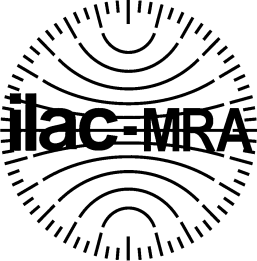 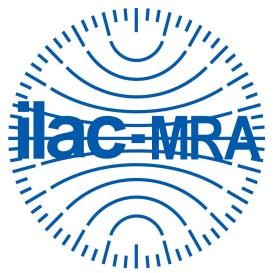 b) ILAC MRA zīmi var lietot visiem mērķiem, kas saistīti ar ILAC MRA reklamēšanu vai ILAC MRA aptverto akreditācijas darbību atzīšanu, ar nosacījumu, ka tās lietošana neradīs nepareizu vai maldinošu priekšstatu par MRA mērķi, apmēru vai ierobežojumiem. Skat. arī 7. iedaļu “ILAC MRA zīmes lietošanas piemēri”.c) Atzītas reģionālās sadarbības institūcijas ir tiesīgas pašas lietot ILAC MRA zīmi, bet tiek prasīts, lai tās iepriekš ILAC sekretariātam sniedz informāciju par ILAC MRA zīmes paredzēto lietojumu, un zīmi drīkst lietot tikai pēc rakstiska apstiprinājuma saņemšanas.d) Izrietošās tiesības lietot ILAC MRA zīmi nekādos apstākļos nav nododamas, ja vien ILAC MRA parakstītāja nav piešķīrusi atļauju savām akreditētajām ANI lietot akreditētas ANI kombinēto ILAC MRA zīmi.e) ILAC MRA parakstītājas izstrādā noteikumus par akreditācijas iestādes simbola lietošanu saskaņā ar ISO/IEC 17011. Tāpēc tad, kad tās atļauj akreditētām ANI izmantot akreditētas ANI kombinēto ILAC MRA zīmi, ILAC MRA parakstītājas iekļauj savos noteikumos dokumentāciju, informāciju savām akreditētajām ANI par pasākumiem, kas attiecas uz ILAC MRA zīmes lietošanu, tostarp par to, ka jāizpilda šajā dokumentā noteiktās prasības.f) ILAC MRA parakstītāja uzrauga, kā tās akreditētās ANI lieto ILAC MRA zīmi, kā arī kā tās lieto savu akreditācijas simbolu.g) ILAC locekļi saglabā savus ILAC MRA zīmes lietošanas piemērus. ILAC var jebkurā laikā pieprasīt, lai tās locekļi sniedz ILAC MRA zīmes lietošanas piemērus.4. KOMBINĒTĀ ILAC MRA ZĪMEa) Kombinētās ILAC MRA zīmes paraugs, ko izmanto ILAC MRA parakstītājas, ir aprakstīts turpmāk.ILAC MRA zīmi novieto tā, lai akreditācijas iestādes logotips būtu virs vai zem ILAC MRA zīmes vai blakus tai, un zīmei un logotipam jābūt tuvu vienam otram.b) ILAC MRA parakstītājas, kas vēlas lietot kombinēto ILAC MRA zīmi, lūdz ILAC atļauju, sazinoties ar ILAC sekretariātu.c) Parakstot ILAC R7-F1 Nolīgumu par ILAC MRA zīmes lietošanu, ILAC MRA parakstītājas piekrīt arī dokumentā ILAC R7 sniegtajiem lietošanas noteikumiem.d) ILAC R7-F1 Nolīgumu par ILAC MRA zīmes lietošanu paraksta ILAC MRA parakstītājas pārstāvis akreditācijas iestādes vārdā un ILAC priekšsēdētājs ILAC vārdā.e) ILAC MRA parakstītājas iesniedz ILAC sekretariātam kombinētās ILAC MRA zīmes paraugu, un tās drīkst zīmi lietot tikai pēc rakstiska apstiprinājuma saņemšanas.f) ILAC MRA parakstītājas drīkst lietot kombinēto ILAC MRA zīmi tikai valstīs, kurās ir reģistrēta ILAC MRA zīme vai kurās ir iesniegts reģistrācijas pieteikums un notiek reģistrācijas procedūra.g) Ja ILAC MRA parakstītāja vēlas lietot kombinēto ILAC MRA zīmi valstī, kurā ILAC MRA zīme nav reģistrēta, ILAC MRA parakstītāja iesniedz ILAC rakstisku pieprasījumu paplašināt teritoriju, kurā ILAC MRA zīme ir reģistrēta. ILAC MRA parakstītāja, iesniedzot pieprasījumu reģistrēt ILAC MRA zīmi konkrētajā valstī, pirms reģistrēšanas sākšanas piekrīt uzņemties atbildību par visām zināmajām un nezināmajām ar reģistrēšanas procesu saistītajām izmaksām.h) Tiklīdz ILAC MRA zīme ir reģistrēta valstī, jebkura organizācija, kurai ir piešķirta atļauja, var to lietot saskaņā ar šajā dokumentā un ILAC R7-F1 Nolīgumā par ILAC MRA zīmes lietošanu sniegtajām prasībām. Tiesības lietot ILAC MRA zīmi ir jebkurai institūcijai valstī.i) Saraksts ar valstīm, kurās ir reģistrēta ILAC MRA zīme, ir pieejams ILAC tīmekļvietnes locekļu sadaļā.5. AKREDITĒTĀS ANI KOMBINĒTĀ ILAC MRA ZĪMEa) Akreditētās ANI kombinētās ILAC MRA zīmes paraugs, ko izmanto ILAC MRA parakstītāju akreditētās ANI, ir aprakstīts turpmāk.ILAC MRA zīmi novieto tā, lai akreditācijas iestādes akreditācijas simbols būtu virs vai zem ILAC MRA zīmes vai blakus tai, un zīmei un simbolam jābūt tuvu vienam otram.b) Ja akreditētā ANI vēlas izmantot akreditētās ANI kombinēto ILAC MRA zīmi, tā lūdz atļauju ILAC MRA parakstītājai (t. i., akreditācijas iestādei), kura to ir akreditējusi.c) Lai saņemtu atļauju lietot akreditētās ANI kombinēto ILAC MRA zīmi, akreditētās ANI piekrīt lietošanas noteikumiem, kurus ir izstrādājusi ILAC MRA parakstītāja, kas šīs ANI ir akreditējusi.d) Akreditētās ANI iesniedz akreditētās ANI kombinētās ILAC MRA zīmes paraugu ILAC MRA parakstītājai, kas tās ir akreditējusi, un šo zīmi tās var lietot tikai pēc ILAC MRA parakstītājas rakstiska apstiprinājuma saņemšanas.e) Vai arī ILAC MRA parakstītājas var sniegt savām akreditētajām ANI lietošanai akreditētās ANI kombinēto ILAC MRA zīmi, kuras lietošanai tās ir saņēmušas apstiprinājumu, tādā formātā, kas atbilst šajā dokumentā izklāstītajiem nosacījumiem.f) ILAC MRA parakstītājas drīkst piešķirt atļauju lietot akreditētās ANI kombinēto ILAC MRA zīmi tikai tādām akreditētām ANI, kas ir dibinātas valstīs, kurās ir reģistrēta ILAC MRA zīme vai kurās ir iesniegts reģistrācijas pieteikums un notiek reģistrācijas procedūra. Akreditētās ANI drīkst lietot akreditētas ANI kombinēto ILAC MRA zīmi darbībām, kas tiek veiktas ārpus valsts, kurā tās ir dibinātas.6. ATVEIDES NOTEIKUMIILAC MRA zīmes atveides noteikumi ir aprakstīti turpmāk.i) Zīmi vienmēr lieto atbilstoši tās oriģinālajām dizaina proporcijām.ii) Nekādā veidā nesagroza, nesaspiež un neizstiepj.iii) Neatveido tādā lielumā, kas padara vārdus uz ILAC MRA zīmes nesalasāmus.iv) Saglabā līdzīgas proporcijas, kādas ir akreditācijas iestādes logotipam (kombinētajā ILAC MRA zīmē) vai akreditācijas simbolam (akreditētās ANI kombinētajā ILAC MRA zīmē). Parasti akreditācijas iestādes logotipa/simbola vienam izmēram, vēlams, augstumam, ir jābūt 5 % robežās no ILAC MRA zīmes izmēra.v) Lieto tikai tās parastajā horizontālajā orientācijā un nepagriež.vi) ILAC MRA zīmes burtveidolu neaizstāj ar “līdzīgu” burtveidolu, jo burtveidols ir individuāli projektēts dizains. ILAC MRA zīmi vienmēr lieto kā pilnīgu ILAC MRA zīmi, kā parādīts šajā dokumentā, attiecībā uz visām piemērošanas prasībām.vii) To izmanto uz fona, kas neapgrūtina lasāmību.viii) Izmanto dizaina oriģināleksemplāru, lai nodrošinātu augstas kvalitātes reprodukciju. Neizmanto logotipu fotokopijas no citiem dokumentiem.7. ILAC MRA ZĪMES LIETOŠANAS PIEMĒRIa) Lai palīdzētu akreditācijas iestādēm saskatīt ILAC nolīguma veicināšanas iespējas, izmantojot ILAC MRA zīmi, ir uzskaitīti daži piemēri, kā ILAC MRA parakstītājas un to akreditētās ANI saskaņā ar šeit sniegtajiem noteikumiem var lietot ILAC MRA zīmi:i) akreditācijas dokumenti, piemēram, akreditācijas sfēras dokumenti un akreditācijas sertifikāti;ii) akreditēto ANI izdotie ziņojumi un sertifikāti;iii) saziņas dokumenti (prezentāciju slaidi, paziņojumi presei, brošūras, reklāmas prospekti utt.);iv) uzņēmumu kancelejas preces (reklāmas dāvanas, kalendāri, dokumentu mapes, piezīmju grāmatiņas, vēstules galvenes, vizītkartes, apsveikuma kartītes, faksimils, rēķini, darbu tāmes utt.);v) pasākumu materiāli un displeji (uznirstošie reklāmkarogi un stendu displeji, informatīvas norādes, plakāti utt.);vi) tiešsaistes lietojumprogrammas (tīmekļvietnes, biļeteni, e-pasta paraksti utt.).b) Akreditētās ANI kombinētās ILAC MRA zīmes lietošanu regulē arī ILAC MRA parakstītājas akreditācijas simbola lietošanas noteikumi, tāpēc iespējamā lietojuma varianti varētu nebūt tik daudzi, kā a) punktā sniegtais uzskaitījums.c) Ja rodas jautājumi vai nepieciešams sīkāks skaidrojums par ILAC MRA zīmes lietošanu, lūdzam sazināties ar ILAC sekretariātu.VIENKRĀSAINS SADALĪJUMS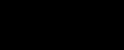 MELNS (100 % melns)PROCESA (CMYK) KRĀSU SADALĪJUMS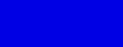 C100 M56 Y0 K0PANTONE (PMS) KRĀSU SADALĪJUMSPANTONE 293C (zils)TĪMEKĻVIETNES (RGB) KRĀSU SADALĪJUMSR0 G0 B229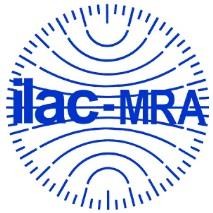 Akreditācijas iestādes logotipsAkreditācijas simbols, kuru akreditētā ANI ir tiesīga lietot